State Health Society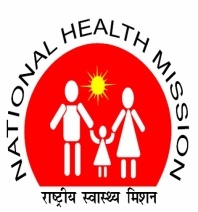 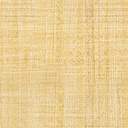 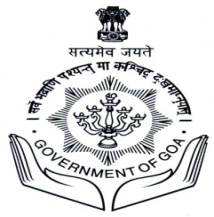 National Health MissionState Family Welfare Bureau         Directorate of Health Services         Campal, Panaji – Goa. 403001Advt. No. DHS/NHM-ADM/29/Staff-Recruitment/2020-21/2194 			              Dated : 18/02/2021On obtaining the approval of the Hon’ble Health Minister & Secretary (Health)/Mission Director NHM. It is proposed to fill up the following categories of posts purely on Contract basis for a period of one year under National Health Mission (NHM), Directorate of Health Services, Panaji – Goa.The educational qualifications and other requirements for the posts are specified below:15 years’ residence certificate is mandatory for all applicants with the exceptions mentioned below:The State Government employees who are working outside the State shall be exempted from producing15 year’s residence certificate for their children.Relaxation of Residence Certificate @ Sr. No. 09 & 13.A person whose marriage is registered in Goa, with the person having fifteen years’ residence in Goa, and both are residing in the State of Goa continuously for a period of 5 years.Ex-service men/women and their spouse and children, who are residing in Goa for last two years after discharge/release/ retirement from the armed forces.Knowledge of Konkani is essential and Knowledge of Marathi is desirable.The selected candidate will be stationed in different parts of the State.The selected candidate shall have no claim in future for absorption in any regular job in State Govt. Service.This is National Health Programme and the jobs created will not be regularized.The candidates fulfilling the above requirements for the post are requested to submit their application along with the following documents:Bio - data, Photo and Original copies in proof of the Educational qualification, Birth - Residence Certificate (15 years Domicile in state of Goa) and Experience if any for verification and Xerox Copies of all documents for submission duly attested by the Gazetted Officer/Notary/self-attested stating that “The certificate is True copy of the original”.The application should be submitted on 22nd, 23rd February 2021 at Room No. S22, 2nd floor, State Family Welfare Bureau, DHS, Campal Panaji, Goa.			Sd/-______________________________________Director of Health Services/ Vice Chairman State Health Society, Goa.Sr. NoDesignation PostNo. of PostsMonthly Remuneration(Consolidated)Essential/ Desirable QualificationAyush Doctor (AYUSH) (BAMS) – 01North Goa(BHMS) – 01 South Goa02₹ 20,000/-Essential (BAMS)Graduate Degree in Ayurveda/Homeopathic recognized under the provision of the Indian medical central council Act.Registration Certificate of Goa Board of Indian council of Indian medicine/Central council of Ayurvedic New Delhi.Desirable:1) Good experience of working in recognized/Registered/Ayurvedic/ Hospital/Clinic&Essential (BHMS)Graduate Degree in Homoeopathy recognized under the provision of the Homoeopathy Central Council Act.Registration Certificate of Goa Board of Indian council of Indian medicine/Central council of Homeopathy New DelhiDesirable:Good experience of working in recognized/ Registered/ Homoeopathy Hospital/Clinic.Medical Officer(RBSK)(BAMS) – 01 South Goa(BHMS) – 01 North Goa 02₹ 30,000/-EssentialBAMS/BHMSRegistration Certificate.Master in Hospital Management (2 years full time programme)Desirable:Good experience of working in recognised/ Registered/Ayurvedic/Homoeopathy Hospital/ Clinic.Consultant (PM)State01₹ 30,000/-Essential:BAMS/BHMSMaster in Hospital Management (2 years full time programme)ORBAMS/BHMSMaster in Health Management(2 years full time programme)ORBAMS/BHMSMaster in Public Health Management (2 years full time programmeDesirableExperience in managing State Public Health Programmes and Trainings in Public Health.Excellent Communication and Presentation Skill.Ability to plan, implement and evaluate training programmes.The person will have to travel extensively to different parts of the state.District Consultant (Quality Assurance)01 – North Goa01 – South Goa02₹ 30,000/-Essential:Dental/AYUSH/Nursing graduate.Masters in Hospital Administration/ Health Management (MHA-Full time or equivalent)Desirable:2 years’ experience in Public Health/Hospital administrationTraining and experience of implementing a recognized quality system like NABH/ISO 9001:2008/Six Sigma/Lean/Kaizen would be preferred.Previous work experience in the field of Health Quality.The person will have to travel extensively to different parts of the state.Counselor (RMNCH+A)01 – North Goa02 – South Goa03₹ 11,000/-EssentialGraduate (or equivalent) Degree in Social Work/ Sociology/Psychology.Diploma in Computer Application (6 months)Dental Assistant (Dental)Part time– Cansarvanem – Colvale 02 – Navelim01 – Quepem01 – Loutolim01 - Chinchinim07₹ 8,000/-Essential:Should have passed Xth Std. exam.Should be able to read & write English.Computer literate (6 months Diploma)Desirable:Experience of working in a dental clinic/Hospital/Lab.Data Assistant/DEO (M&E)South Goa – 0201₹ 11,000/-EssentialGraduate in any stream6 months course in ComputerLHV (HR)North Goa – 0101₹ 16,000/-Essential1. Retired LHV having age not more than 64 years ORServed as ANM with 5year experience.Audiologist & Speech Therapist (DEIC)North Goa – 01South Goa – 0102₹ 20,000/-Essential1.B.Sc. In Speech Therapy and audiology from recognized University or equivalent2. At least one year experience in management of speech disorders in a teaching institution.Manager (DEIC)North Goa – 0101₹ 15,000/-Essential1. BBA2. Computer LiteratePediatricianDEICNorth Goa – 0101₹ 85,000/-Essential1.  MD in Pediatrics OR MBBS with  Diploma/DNB  in Child Health(DCH)Pathologist- Blood Bank (HR)North Goa - 0101₹ 85,000/-Essential:1. MD in Pathology/MD in Medicine/ MD in Pediatrics.Desirable:Experience of working in Blood Bank/Transfusion Medicine.Radiologist (HR)North Goa – 01South Goa - 0102₹ 85,000/-Essential1. MD in Radiology or Diploma in RadiologySonologist (IUI)North Goa – 01South Goa – 0102₹ 85,000/-Essential1.MD (Radiology)2. 5 years’ experience in a Hospital.Desirable1. 2 years’ experience in ovulation studies in an infertility Hospital.Store Keeper/ Store Assistant (HR)State Warehouse(North Goa)01₹ 12,000/-Essential: 1.Degree/ Diploma in Pharmacy OR2.Degree/ Diploma in Drug Logistics Management or equivalent course Desirable:1-year experience in managing drug store in a reputed hospital/health center recognized by Govt.Supervisor(Inventory)/ Female Supervisor (HR)(State) 01₹ 12,000/-EssentialB.Sc Nursing/ Diploma in Basic Nursing Registration certificate as the registered staff nurse or registration as mid-wife with Nursing Council OR Retired  ANM/LHV.1-year experience in managing drug store in a reputed hospital/health center recognized by Govt.Radiographer/X-Ray Technician (HR)South Goa - 0101₹ 11,000/-EssentialIntermediate/ Higher Secondary with Science subject Successful completion of training in Radiography from recognized institution.